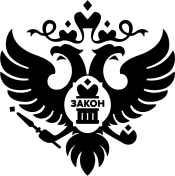 Управлением Министерства юстиции Российской Федерации организован опрос граждан в рамках оценки удовлетворённости населения Амурской области качеством предоставляемых государственных услуг в сфере государственной регистрации актов гражданского состояния Просим Вас пройти указанный опрос по ссылке https://forms.yandex.ru/u/65eff5e7eb614601c72cdef4/ или по указанному ниже QR-коду.Среднее время на прохождение 7-10 мин.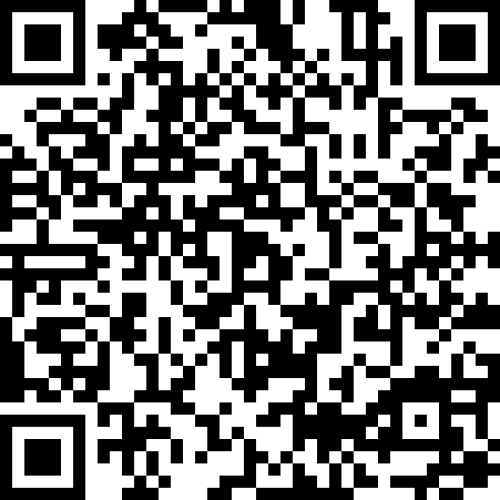 Также анкета размещена на главной странице Интернет-сайта Управления https://to28.minjust.gov.ru/ru/ во вкладке «Анонсы»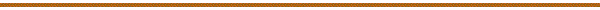 Результаты опроса будут направлены на совершенствования качества предоставляемых услуг по государственной регистрации актов гражданского состояния.